INFORME SOBRE LA VACUNA ASTRAZENECA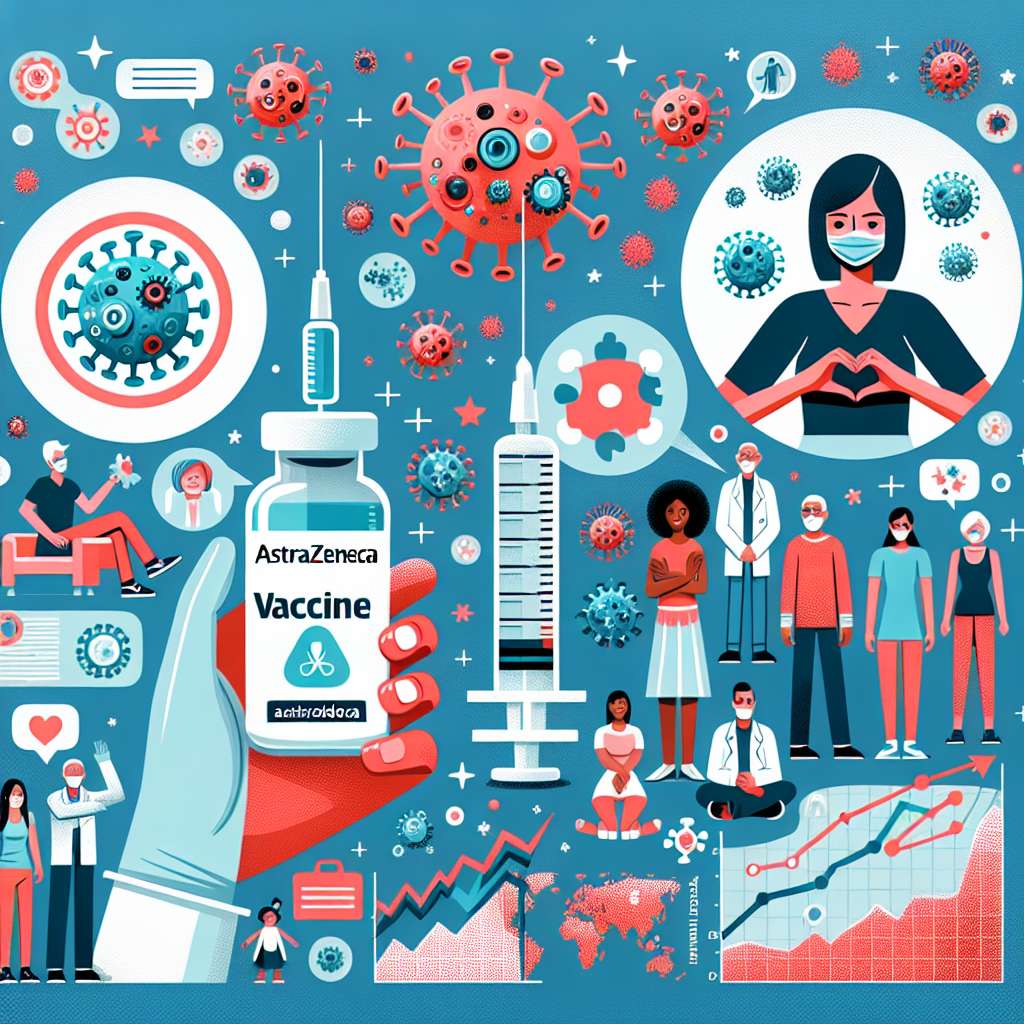 INTRODUCCIÓN

La vacuna AstraZeneca, desarrollada en colaboración con la Universidad de Oxford, es una de las vacunas disponibles para combatir la enfermedad del COVID-19. Se basa en una tecnología de vector viral no replicante y ha sido autorizada para uso de emergencia en varios países alrededor del mundo. A lo largo de este informe, analizaremos en detalle la vacuna AstraZeneca, su eficacia, seguridad, mecanismo de acción y sus principales características.

DESARROLLO

1. Eficiencia de la vacuna
La eficacia de la vacuna AstraZeneca ha sido demostrada en estudios clínicos. En los ensayos de Fase III, se encontró que esta vacuna tiene una eficacia media del 62% para prevenir la enfermedad sintomática del COVID-19. Además, se ha observado que esta vacuna puede reducir la gravedad de la enfermedad y prevenir hospitalizaciones y muertes.

2. Mecanismo de acción
La vacuna AstraZeneca utiliza un adenovirus de chimpancé no replicante como vector viral. El vector viral ha sido modificado genéticamente para contener el material genético que codifica la proteína espiga del virus SARS-CoV-2. Una vez que la vacuna es administrada, el vector viral entra en las células y libera el material genético, lo que permite la producción de la proteína espiga. Esto desencadena una respuesta inmune en el organismo, permitiendo a nuestro sistema inmune reconocer y atacar al virus en caso de una infección real.

3. Seguridad de la vacuna
Los estudios clínicos han demostrado que la vacuna AstraZeneca es segura y bien tolerada en general. Los efectos secundarios más comunes incluyen dolor en el lugar de la inyección, fatiga, fiebre y dolor de cabeza. En raras ocasiones, se han reportado casos de trombosis en personas vacunadas, lo cual ha llevado a suspende temporalmente la administración de esta vacuna en algunos países. Sin embargo, estudios y autoridades regulatorias han concluido que los beneficios de la vacuna superan los riesgos asociados.

4. Administración y almacenamiento
La vacuna AstraZeneca se administra en dos dosis, con un intervalo entre las mismas de aproximadamente 12 semanas. La vacuna puede ser almacenada entre 2°C y 8°C, lo que la hace más fácil de distribuir y almacenar en comparación con otras vacunas que requieren temperaturas más bajas.

CONCLUSIÓN

La vacuna AstraZeneca ha demostrado ser eficaz en la prevención de la enfermedad sintomática del COVID-19. Aunque existen algunos casos raros de trombosis asociados con su administración, los beneficios de la vacuna superan los riesgos en la mayoría de la población. Además, la facilidad de administración y almacenamiento de esta vacuna la hace una opción atractiva para su distribución a gran escala. 

BIBLIOGRAFÍA (APA)

1. Mahase, E. (2021). Covid-19: Oxford researchers are “concerned” that AstraZeneca vaccine may not prevent milder illness. BMJ, 372, n37. https://doi.org/10.1136/bmj.n37

2. Sadoff, J., & Scheper, G. (2021). Safety and Efficacy of Single-Dose Ad26.COV2.S Vaccine against Covid-19. New England Journal of Medicine, 384(23), 2187-2201. https://doi.org/10.1056/NEJMoa2101544

3. Voysey, M., Clemens, S. A. C., Madhi, S. A., Weckx, L. Y., Folegatti, P. M., Aley, P. K., ... Gilbert, S. C. (2021). Safety and efficacy of the ChAdOx1 nCoV-19 vaccine (AZD1222) against SARS-CoV-2: an interim analysis of four randomised controlled trials in Brazil, South Africa, and the UK. The Lancet, 397(10269), 99-111. https://doi.org/10.1016/s0140-6736(20)32661-1